Mateřská škola Hlučín, Severní, příspěvková organizace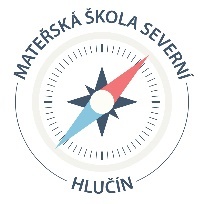 Severní 1261/19						Truhlářství Petr ReiskýHlučín74801Tel: 605352571mail: severní@mshlucin.czIČO: 75027151DIČ: CZ75027151Vyřizuje: Mgr. Kateřina Boková – ředitelkaČ.j: MŠS231/2018Věc: Objednávka nábytku a stolařských prací u fy. Truhlářství Petr ReiskýMateřská škola Hlučín, Severní, příspěvková organizace objednává u vaší firmy 1x bukový regál + montáž ……………………………………………………………………..	9200,-1x šedý regál+ montáž ………………………………………………………………………….		8200,-1x javorový regál+ montáž ……………………………………………………………………		8800,-3x dětská kuchyňská linka 150cm s dřezem Franke (1ks 7000,-)…………………	21.000,-1x dětská rohová linka 140 x 120cm………………………………………………………….	7500,-Montáž kuchyňských linek………………………………………………………………………..	1500,-Oprava obložení………………………………………………………………………………………..	5000,-Demontáž a montáž nábytku v MŠ Beneše………………………………………………	1250,-Celková cena s DPH……………………………………………………………………		62.450,-DPH 21%...10838,5 KčBez DPH…51611,50 Kč			Termín realizace: srpen 2018, zhotovitel podpisem stvrzuje, že objednávku akceptuje.V Hlučíně dne 1.8.2018							V Hlučíně dne 1.8.2018----------------------------------					-------------------------------Objednatel		zhotovitel